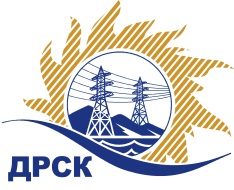 Акционерное Общество«Дальневосточная распределительная сетевая  компания»ПРОТОКОЛ № 299/УР-ВПзаседания Закупочной комиссии по запросу предложений в электронной форме с участием только субъектов МСП на право заключения договора на выполнение работ «Ремонт зданий и сооружений СП ПСЭС» (закупка 757 раздела 1.1. ГКПЗ 2019 г.)СПОСОБ И ПРЕДМЕТ ЗАКУПКИ: запрос предложений в электронной форме с участием только субъектов МСП на право заключения договора на выполнение работ «Ремонт зданий и сооружений СП ПСЭС» (закупка 757 раздела 1.1. ГКПЗ 2019 г.).№ ЕИС – 31907652769 (МСП)КОЛИЧЕСТВО ПОДАННЫХ ЗАЯВОК НА УЧАСТИЕ В ЗАКУПКЕ: 3 (три) заявки.КОЛИЧЕСТВО ОТКЛОНЕННЫХ ЗАЯВОК: 0 (ноль) заявок.ВОПРОСЫ, ВЫНОСИМЫЕ НА РАССМОТРЕНИЕ ЗАКУПОЧНОЙ КОМИССИИ: О рассмотрении результатов ценовых предложений Участников О признании заявок соответствующими условиям Документации о закупке по результатам рассмотрения ценовых предложений УчастниковО ранжировке заявокО выборе победителя закупкиРЕШИЛИ:По вопросу № 1Признать объем полученной информации достаточным для принятия решения.Принять к рассмотрению ценовые предложения следующих участников:По вопросу № 2Признать ценовые предложения следующих Участников:82155/ООО «Алан», 82740/ООО "Примпласт"83717/ООО «Артис»соответствующими условиям Документации о закупке и принять их к дальнейшему рассмотрению.По вопросу № 3Утвердить расчет баллов по результатам оценки заявок: Утвердить ранжировку заявок:По вопросу № 4Признать Победителем закупки Участника, занявшего 1 (первое) место в ранжировке по степени предпочтительности для Заказчика: ООО "ПРИМПЛАСТ" г. Владивосток с ценой заявки не более 2 999 014,78 руб. без учета НДС. Условия оплаты: расчет производится в течение 30 календарных дней с даты подписания справки о стоимости выполненных работ КС-3. Срок выполнения работ: май-сентябрь 2019 г. Гарантия на своевременное и качественное выполнение работ, а также на устранение дефектов, возникших по вине Подрядчика, составляет 24 месяца с момента приемки выполненных работ. Настоящая заявка имеет правовой статус оферты и действует вплоть до истечения срока, отведенного на заключение Договора, но не менее, чем в течение 90 (девяноста) календарных дней с даты окончания срока подачи заявок (28.03.2019).Инициатору договора обеспечить подписание договора с Победителем не ранее чем через 10 (десять) календарных дней и не позднее 20 (двадцати) календарных дней после официального размещения итогового протокола по результатам закупки.Победителю закупки в срок не позднее 3 (трех) рабочих дней с даты официального размещения итогового протокола по результатам закупки обеспечить направление по адресу, указанному в Документации о закупке, информацию о цепочке собственников, включая бенефициаров (в том числе конечных), по форме и с приложением подтверждающих документов согласно Документации о закупке.Секретарь Закупочной комиссии 1 уровня  		                                        М.Г.ЕлисееваЧувашова О.В.(416-2) 397-242г.  Благовещенск«19» апреля 2019№ п/пИдентификационный номер УчастникаДата и время регистрации заявки82155/ООО "Алан"27.03.2019 01:2582740/ООО "Примпласт"27.03.2019 11:2483717/ООО "Артис"27.03.2019 18:23№п/пИдентификационный номер УчастникаДата и время регистрации заявки82155/ООО "Алан"27.03.2019 01:2582740/ООО "Примпласт"27.03.2019 11:2483717/ООО "Артис"27.03.2019 18:23Критерий оценки (подкритерий)Весовой коэффициент значимостиВесовой коэффициент значимостиКоличество баллов, присужденных заявке по каждому критерию / подкритерию
(с учетом весового коэффициента значимости) Количество баллов, присужденных заявке по каждому критерию / подкритерию
(с учетом весового коэффициента значимости) Количество баллов, присужденных заявке по каждому критерию / подкритерию
(с учетом весового коэффициента значимости) Критерий оценки (подкритерий)критерия подкритериязаявка № 82155/ООО «Алан»заявка № 82740/ООО "Примпласт"заявка № 83717/ООО «Артис»Критерий оценки 1:Цена договора90%-//-0,080,590,23Критерий оценки 2: Квалификация (предпочтительность) участника10%-//-0,330,150,33Подкритерий 2.1: Квалификация кадровых ресурсов-//-35%1,750,000,00Подкритерий 2.2: Обеспеченность материально-техническими ресурсами необходимыми для выполнения работ-//-35%0,000,001,75Подкритерий 2.3: Опыт выполнения аналогичных договоров-//-30%1,501,501,50Итоговый балл заявки 
(с учетом весовых коэффициентов значимости)Итоговый балл заявки 
(с учетом весовых коэффициентов значимости)Итоговый балл заявки 
(с учетом весовых коэффициентов значимости)0,400,740,55Место в ранжировке (порядковый № заявки)Дата и время регистрации заявкиНаименование Участника и/или идентификационный номерИтоговая цена заявки, 
руб. без НДС Возможность применения приоритета в соответствии с 925-ПП1 место (заявка 82740)27.03.2019 11:24ООО "ПРИМПЛАСТ", (ИНН 2540127870/КПП 253901001)2 999 014,78нет2 место (заявка 83717)27.03.2019 18:23ООО "АРТИС", (ИНН 2539093979/КПП 253601001)3 276 642,15нет3 место (заявка 82155)27.03.2019 06:50ООО "АЛАН", (ИНН 2505013245/КПП 250501001)3 389 000,00нет